                                                                    دانشگاه علوم پزشکی و خدمات بهداشتی و درمانی زابل         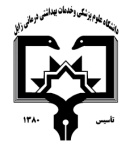                                                                                                     معاونت آموزشی                                                      مرکز مطالعات و توسعه آموزش علوم پزشکی دانشگاه علوم پزشکی                                                                                                                                                      فرم طرح درس روزانه*موارد مدنظر ارزشیابی: حضور فعال در کلاس           سئوالات کلاسی              امتحان میان ترم               پروژه درسی              کنفرانس – ترجمه            فعالیت علمی و گزارش کار           امتحان پایان نیمسال                 سایر*منابع درسی مورد استفاده : کتاب تنش های حرارتی در محیط کار دکتر فریده گل باباییOccupational Exposure to Hot Environmet(NIOSH)*هدف کلی درس : آشنایی دانشجویان با انواع تجهیزات اندازه گیری دما، رطوبت و سرعت جریان هوا و انجام کار آزمایشگاهی*شرح مختصری از درس : (برای هر جلسه تنظیم گردد)  روش های  یادهی-یادگیری می تواند  شامل : سخنرانی ،بحث در گروهای کوچک ،نمایشی ،پرسش و پاسخ ،حل مسئله (pbl)،گردش علمی ،آزمایشگاهی ،یادگیری بر اساس case و غیرهدانشکده:            بهداشت                                                                                     نام مدرس:              مهندس علیرضا خمر                                                                    رتبه علمی:  مربینام درس:       تنش های حرارتی در محیط کار                        کد درس:             830031              نوع درس(تئوری /عملی): 5/1 تئوری- 5/0 عملی                                                      تعداد واحد : 5/0 واحد عملی                                              میزان ساعت : 17رشته تحصیلی فراگیران:                مهندسی بهداشت حرفه ای                                                          مقطع تحصیلی فراگیران :  کارشناسی پیوسته                                نیمسال ارائه درس: اولشماره جلسه اهداف اختصاصی (رئوس مطالب همان جلسه)اهداف ویژه رفتاری همان جلسه(دانشجو پس از ارائه درس قادر خواهد بود)حیطه ایجاد تغییرات پس از آموزش          ( شناختی،روان حرکتی،عاطفی) روش های یاددهی-یادگیریمواد و وسایل آموزشی تکالیف دانشجو 1مشاهده انواع دماسنج های خشک، تر و گوی سان و آشنایی با عملکرد آنهاانواع دماسنج را بشناسد.نحوه عملکرد دماسنج ها را بداند.شناختیسخنرانی، آزمایشگاهیماژیک و وایت بورد، تجهیزات آزمایشگاهیکار با تجهیزات2آشنایی با انواع تجهیزات اندازه گیری سرعت جریان هوا شامل بادسنج پره ای، بادسنج حرارتی و کاتا ترمومترانواع تجهیزات اندازه گیری سرعت جریان هوا را بیان کند.کار با دستگاههای بادسنج پره ای و حرارتی را بداند.شناختی- روان حرکتیسخنرانی، آزمایشگاهیماژیک و وایت بورد، تجهیزات آزمایشگاهیکار با تجهیزات3آشنایی با دستگاه رطوبت سنج چرخان و نحوه ی عملکرد آن و همچنین آشنایی با استفاده از خط کش سایکرومتریکرطوبت سنج چرخان را بشناسد.نحوه ی کار با رطوبت سنج چرخان را بلد باشد.استفاده از خظ کش سایکرومتریک را بلد باشد.شناختی- روان حرکتیسخنرانی، آزمایشگاهیماژیک و وایت بورد، تجهیزات آزمایشگاهیکار با تجهیزات4آشنایی با دستگاه رطوبت سنج مستقیم و نحوه ی عملکرد آندستگاه سنج مستقیم رطوبت را بشناسد.نحوه ی کار با دستگاه را بلد باشد.شناختی- روان حرکتیسخنرانی، آزمایشگاهیماژیک و وایت بورد، تجهیزات آزمایشگاهیکار با تجهیزات5انجام آزمایش اندازه گیری سرعت جریان هوا با استفاده از کاتا ترمومترانواع دماسنج کاتا را بشناسد.کاربرد هرکدام در شرایط مختلف را بداند.سرعت جریان هوا را با استفاده از کاتا ترمومتر اندازه بگیرد.شناختی- روان حرکتیسخنرانی، آزمایشگاهیماژیک و وایت بورد، تجهیزات آزمایشگاهیانجام آزمایش و تهیه گزارش کار6انجام آزمایش اندازه گیری شاخص WBGT با استفاده از انواع دماسنج ها و همینطور با استفاده از دستگاه WBGT meterانواع پارامترهای لازم جهت تعیین شاخص WBGT را بشناسد.بتواند شاخص WBGT را با استفاده از دماسنج های خشک، تر و گوی سان محاسبه کند.دستگاه سنجش مستقیم WBGT را بشناسد و بتواند با آن کار کند.شناختی- روان حرکتیسخنرانی، آزمایشگاهیماژیک و وایت بورد، تجهیزات آزمایشگاهیانجام آزمایش و تهیه گزارش کار7بررسی گزارش کارهای دانشجویان و رفع اشکالپرسش و پاسخ و رفع اشکالات موجود احتمالی